Муниципальная олимпиада по математике (январь, 2021 г.)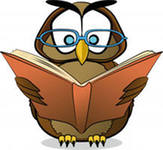      В одном далеком-далеком лесу находится школа «Мудрой Совы», в которой обучаются сказочные герои. Они  решают  любые математические  задачи. Сегодня Мудрая Сова предлагает вам несколько заданий на смекалку, чтобы их решить следуй её советам: 1. «Задачи решай!» 2. «Каждое действие поясняй!» 3. «Торопись да не ошибитесь!»Кто думает – тот всегда додумается! Желаем тебе успехов! КОД участника Задание № 1 (5 баллов) Реши ребус Винни Пуха: (Одинаковыми буквами зашифрованы одинаковые цифры, разными –– разные.)Задание № 2 (5 баллов) Из 26 палочек длиной по 5 см сложили прямоугольник наибольшей площади. Чему равна его площадь?___________________________________________________________________________________________________________________________________________________________________________________________________________________________________________________________________________________________________________________________________________________________________________________________________________________________________________________________________________________________________________________________________________________________________________________________________________________Задание № 3 (5 баллов)Илья  купил 4 пирожных. Все пирожные  без первого  стоят 42 рубля, без второго – 40 рублей, без третьего – 38 рублей, без четвертого– 36 рублей. Сколько стоит каждое пирожное?_______________________________________________________________________________________________________________________________________________________________________________________________________________________________________________________________________________________________________________________________________________________________________________________________________________________________________________________________________________________________________________________________________________________________________________________________________________________________________________________________________________________________________________________________________________________________________________________________________________________________________________________________________________________________________________________________________________________________________Задание № 4 (5 баллов)     На доске были написаны четыре арифметических примера. Вера стёрла знаки «плюс», «минус», «умножить», «делить» и «равно». Вместо одинаковых знаков она написала одинаковые буквы, а вместо разных знаков — разные буквы. Восстановите примеры, решение               выполни в таблице справа.Задание № 5 (5 баллов)Утверждают, что 15 мин смеха заменяют  сметаны. Сколько килограммов и граммов сметаны можно бесплатно нахохотать с 9 ч утра до 9 ч вечера?________________________________________________________________________________________________________________________________________________________________________________________________________________________________________________________________________________________________________________________________________________________________________________________________________________________________________________________________________________________________________________________________________________________________________________________________________________________________________________________________________________________________________Задание № 6 (5 баллов)В  магазине «Продалит» продаются канцтовары: ластики по 3 рубля, карандаши по 5 рублей и тетрадки по 10 рублей. Оля хочет  приобрести ровно по 8 штук  ластиков, карандашей и тетрадок.   Она увидела в магазине объявления: «При покупке трёх тетрадок получи на кассе бесплатный  карандаш» и «При покупке трёх  карандашей получи на кассе бесплатный ластик».  Сколько денег останется у Оли, если у нее 200 рублей и она хочет сэкономить? _________________________________________________________________________________________________________________________________________________________________________________________________________________________________________________________________________________________________________________________________________________________________________________________________________________________________________________________________________________________________________________________________________________________________________________________________________________________________________________________________________________________________________________________________________________________________________________________________________________________________________________________________________________________________________________________________________________________________________________________________________________________________________________________________________________________________________________________________________________Математику нельзя изучить, наблюдая, как это делает сосед.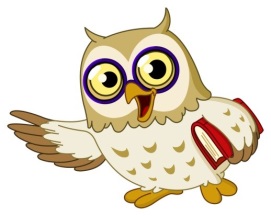 Молодец! В математику тропинки одолеем без запинки! -1234567ИтогместоЯ+ЕМ+ЕМ+ЕМ+ЕМ+ЕМ+ЕМ+ЕМ=УХРешение:Решение:Решение:Решение:Решение:Решение:Решение:Решение:Решение:Решение:Решение:Решение:Решение:Решение:Решение:Решение:Решение:+++++++=4А2В28В4С22D3В54B5Е1422842235451